   ARARAQUARA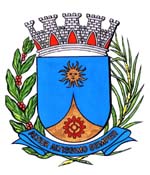 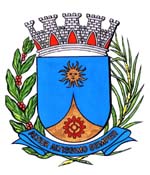     2030/15.:  TENENTE SANTANA:DEFERIDA.Araraquara, _________________                    _________________	Indico ao Senhor  Municipal, a  de   entendimentos com a Secretaria Municipal de Trânsito e Transportes, a fim de que seja realizado um estudo técnico para melhorar a segurança e o trafego de veículos na Avenida Gavião Peixoto, no Bairro Jardim Santa Mônica, desta cidade.	Essa via pública permite o trânsito e estacionamento de veículos nos dois sentidos, porém, devido existência de condomínios, asilo, unidade regional do Tribunal de Contas, o tráfego de veículos se intensificou no local. Diante disso, esse estudo é necessário para posterior adoção de medidas que melhorem a circulação dos veículos.Araraquara, 31 de agosto de 2015.TENENTE SANTANAEM./ Estudo técnico trânsito  Av. Gavião Peixoto